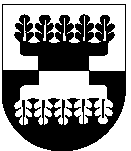 Šilalės rajono savivaldybės administracijOSDIREKTORIUSĮsakymasDĖL ŠILALĖS RAJONO NEVYRIAUSYBINIŲ ORGANIZACIJŲ PLĖTROS PROGRAMOS LĖŠŲ SKyRiMO2022 m. rugpjūčio 1 d. Nr. DĮV-609ŠilalėVadovaudamasis Lietuvos Respublikos vietos savivaldos įstatymo 29 straipsnio 8 dalies 2 punktu, įgyvendindamas Šilalės rajono nevyriausybinių organizacijų plėtros programą, patvirtintą Šilalės rajono savivaldybės tarybos 2019 m. rugpjūčio 30 d. sprendimu Nr. T1-191 „Dėl Šilalės rajono nevyriausybinių organizacijų plėtros programos, atrankos komisijos ir jos nuostatų tvirtinimo“, atsižvelgdamas į Šilalės rajono nevyriausybinių organizacijų plėtros programos atrankos komisijos 2022 m. liepos 26 d. posėdžio protokolą Nr. T19-47 (11.1):          1. S k i r i u iš Savivaldybės funkcijų įgyvendinimo ir valdymo tobulinimo programos  (Nr. 01) Šilalės rajono nevyriausybinių organizacijų rėmimo programos įgyvendinimo priemonei (01.02.02.15) 7 000 eurų:           1.1. Šilalės krašto neįgaliųjų sąjungai projekto „Paslaugų neįgaliesiems bendruomenėje organizavimo ir teikimo plėtra“ veikloms – 300 eurų;          1.2. VšĮ „Etnoklubas“ projektui „Tradicinė Etnokultūros naktis, skirta Žemaičių kalbos metams paminėti“ – 200 eurų;          1.3. Senjorų dienos centrui „Šventai“ pagyvenusių žmonių užimtumo organizavimui  – 200 eurų;          1.4. Nevočių kaimo bendruomenei projektui „Pabūkime kartu“ – 200 eurų;          1.5. Lietuvos pensininkų sąjungos „Bočiai“ Šilalės rajono bendrijai renginiams „Tarptautinė pagyvenusių žmonių diena“ ir „Iš senolių skrynios“– 200 eurų;          1.6. Lietuvos ūkininkių draugijos Šilalės rajono skyriui projektui „LŪD draugijos Šilalės skyriaus kaimo moterų vaidmuo bendruomenėje“ – 200 eurų;          1.7. Asociacijai „Žadeikių sūkurys“ projektui „Po rudens darbų“ – 200 eurų;          1.8. Upynos miestelio bendruomenei projektui „Kalėdų eglutės įžiebimas 2022“ – 200 eurų;          1.9. Jomantų kaimo bendruomenei projektui „Sporto šventė“ (palapinei pirkti) – 400 eurų;          1.10. Lietuvos politinių kalinių ir tremtinių sąjungos Šilalės filialui projektui „LPKTS Šilalės filialo veikla siekiant išsaugoti krašto istoriją“ – 600 eurų;           1.11. Šiauduvos kaimo bendruomenei projektui „Žolinė Šiauduvoje“ – 200 eurų;           1.12.	Šilalės sutrikusios psichikos žmonių globos bendrijai užimtumo veikloms – 300 eurų;           1.13. Jucaičių kaimo bendruomenei projektui „Bendrystė jėga – 15 metų“ – 200 eurų;           1.14.	Asociacijai Kvėdarnos bendruomenės centrui projektui „Kvėdarnos miestelio šventė“ – 200 eurų;           1.15. Asociacijai Pajūrio miestelio bendruomenei projektui „Pavasariais žydintis Pajūris“ (gėlių sodinukams) – 300 eurų;           1.16. Gineikių kaimo bendruomenei projektui „Gyventojų lauko susibūrimo vietos sukūrimas“ – 500 eurų;           1.17. Balsių kaimo  bendruomenei  „Paneruotis“ pažintinei ekskursijai “ – 200 eurų;           1.18. Asociacijai Vingininkų kaimo bendruomenei projektui „Vingininkų kaimo bendruomenei – 15“ (garso kolonėlės įsigijimui) – 300 eurų;            1.19. Kaimų bendruomenei „Saulietekis“ projektui „Kaimų bendruomenės „Saulietekis“ tradicijų puoselėjimas“ – 200 eurų;            1.20. Laukuvos miestelio bendruomenei projektui „Moliūgų – žibintų šventė“ – 200 eurų             1.21. Didkiemio kaimo bendruomenei vaikų žaidimo aikštelės įrengimo daliniam finansavimui – 300 eurų;             1.22.  Vytogalos kaimo bendruomenei projektui „Lai adventinė žvakė nušvies mums kelią“ – 200 eurų;              1.23. Biržų Lauko kaimo bendruomenei projektui „Būkime draugiški“ (palapinei pirkti) – 400 eurų;              1.24. Žvingių kaimo bendruomenės projektui „Kartų sporto žaidynės“ – 300 eurų;              1.25. Požerės kaimo bendruomenės projektui „Senos technologijos atgyja“ – 300 eurų;      1.26. Bijotų kaimo bendruomenės projektui „Edukacija su  „Saulėta keramika“ – 200 eurų.              2. P a v e d u:              2.1. Šilalės rajono savivaldybės administracijos (toliau –  Administracija) Investicijų ir statybos skyriui per 15 darbo dienų nuo šio įsakymo pasirašymo dienos parengti Lėšų teikimo sutartis su paramos gavėjais dėl šiuo įsakymu paskirtų lėšų panaudojimo;               2.2. paramos gavėjams pateikti Administracijos Investicijų ir statybos skyriui Programos įvykdymo ataskaitą apie gautos finansinės paramos panaudojimą ir lėšų panaudojimo pateisinamųjų dokumentų kopijas;2.3. Administracijos Centralizuotam buhalterinės apskaitos skyriui pervesti lėšas šio įsakymo 1 punkte nurodytiems paramos gavėjams pagal sudarytas Lėšų teikimo sutartis.                2.4. Paskelbti šį įsakymą Šilalės rajono savivaldybės interneto svetainėje www.silale.lt. Šis įsakymas gali būti skundžiamas Lietuvos Respublikos administracinių bylų teisenos įstatymo nustatyta tvarka Lietuvos administracinių ginčų komisijos Klaipėdos apygardos skyriui (H. Manto g. 37, 92236 Klaipėda) arba Regionų apygardos administracinio teismo Klaipėdos rūmams (Galinio Pylimo g. 9, 91230 Klaipėda) per vieną mėnesį nuo šio įsakymo paskelbimo arba įteikimo suinteresuotam asmeniui dienos.Administracijos direktorius                                                                                Gedeminas Sungaila